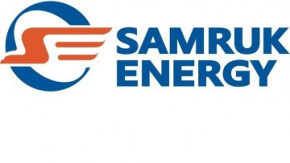 АНАЛИЗ РЫНКА ЭЛЕКТРОЭНЕРГЕТИЧЕСКОЙ ОТРАСЛИ КАЗАХСТАНАЯНВАРЬ 2022 ГОДАПодготовлен: Департаментом «Развитие Рынка» Контактные данные: 8 (7172 )55-30-67Февраль 2022 годаПроизводство электрической энергии в ЕЭС КазахстанаПо данным Системного оператора электростанциями РК в январе 2022 года было выработано 10 581,4 млн. кВтч электроэнергии, что на 315,2 млн. кВтч или на 2,9% меньше аналогичного периода 2021 года. Уменьшение выработки наблюдалось по Северной зоне ЕЭС Казахстана. Основной причиной снижения производства электрической энергии в январе 2022 года являлась высокая аварийность электрических станций. млн. кВтч1.1 Производство электроэнергии по областям РКВ январе 2022 года по сравнению с аналогичным периодом 2021 года производство электроэнергии значительно уменьшилось в Актюбинской, Алматинской, Кызылординской, Карагандинской, Павлодарской, Северо-Казахстанской и Туркестанской областях. В то же время, увеличение производства электроэнергии наблюдалось в Акмолинской, Атырауской, Восточно-Казахстанской, Жамбылской и Костанайской областях. Резкое увеличение производства электроэнергии в Жамбылской области на 128,4 млн кВтч или на 43,6% связано с включением дополнительно двух блоков в целях покрытия дефицита электроэнергии в Южной зоне.  млн. кВтч1.2 Производство электроэнергии энергопроизводящими организациями АО «Самрук-Энерго»Объем производства электроэнергии энергопроизводящими организациями АО «Самрук-Энерго» за январь 2022 года составил 3 266,2 млн. кВтч. Снижение выработки электроэнергии в сравнении с показателями аналогичного периода 2021 года составило 443,3 млн. кВтч или 12%. Снижение наблюдается на всех электрических станциях, за исключением Мойнакской ГЭС.млн. кВтч1.3 Доли энергохолдингов и крупных энергопроизводящих организацийв выработке электроэнергии Казахстана Как может быть видно из представленного ниже графика доля компании АО «Самрук-Энерго» на рынке электрической энергии Казахстана остается лидирующей и составляет 30,9%.Потребление электрической энергии в ЕЭС КазахстанаПо информации Бюро национальной статистики АСПиР РК в январе 2022 года по сравнению с январем 2021 года индекс промышленного производства (далее ИПП) составил 102,9%. Увеличение объемов производства зафиксировано в 11 регионах республики, снижение наблюдается в Актюбинской, Кызылординской, Павлодарской, Восточно-Казахстанской областях, городах Алматы и Шымкент.Изменение объемов промышленной продукции по регионамв % к соответствующему периоду предыдущего года, прирост +, снижение –В Атырауской области ИПП составил 116,2% за счет увеличения добычи сырой нефти, производства бензина, керосина, углеводородных сжиженных газов, азота.В Карагандинской области рост ИПП составил 106,3% за счет увеличения добычи цинковых концентратов, производства чугуна передельного, черновой меди, плоского и листового проката, нелегированной стали, электрических проводов.В Жамбылской области за счет роста добычи медных руд, фосфатного сырья тонкого помола, известняка и гипса, производства фосфора, ортофосфорной кислоты, портландцемента, топочного мазута, дизельного топлива ИПП составил 105,4%.В Туркестанской области за счет роста добычи урановых и ториевых руд, производства колбасных изделий, портландцемента, труб из пластмасс, трансформаторов, мебели ИПП составил 105,2%.В Алматинской области ИПП составил 104,8% за счет увеличения производства безалкогольных напитков, макаронных изделий, шоколада, сигарет, стеклянной тары, лекарств.В Северо-Казахстанской области за счет роста производства кондитерских изделий, сливочного масла, муки, сыров, увеличения выпуска грузовых вагонов ИПП составил 102,9%.В Костанайской области ИПП составил 102,7% за счет увеличения добычи алюминиевых руд, железорудных окатышей, асбеста, производства прутков и стержней горячекатаных из стали, тракторов, комбайнов, легковых и грузовых автомобилей.В Западно-Казахстанской ИПП составил 101,6% за счет роста добычи газового конденсата, производства трансформаторов, плиток, кирпичей из цемента и бетона.В Акмолинской области за счет увеличения добычи золотосодержащих руд, производства охлажденного мяса птицы, муки, готовых кормов для животных, шлаковаты, золота в сплаве доре, дизельного топлива ИПП составил 101,1%.В Мангистауской области ИПП составил 100,6% за счет увеличения добычи сырой нефти, производства портландцемента, азотной кислоты, аммиака.В городе Нур-Султан ИПП составил 100,2% за счет роста производства безалкогольных напитков, товарного бетона, конструкций строительных сборных из цемента и бетона.В городе Шымкент за счет сокращения производства муки, хлопкового и подсолнечного масла, портландцемента, моторного масла, трансформаторов ИПП составил 98,2%.В Восточно-Казахстанской области ИПП составил 95,8% за счет снижения добычи медных и свинцово-цинковых руд, золотосодержащих концентратов, производства подсолнечного масла, необработанного цинка, аффинированного золота и серебра.В городе Алматы за счет снижения роста производства шоколада, подсолнечного масла, полиэтиленовых мешков и пакетов, товарного бетона, автобусов ИПП составил 93,9%.В Павлодарской области ИПП составил 93,5% за счет снижения добычи хромовых концентратов, медных руд, производства феррохрома, полимеров пропилена, бензина.В Кызылординской области ИПП составил 88,5% за счет сокращения добычи сырой нефти производства портландцемента, углеводородных сжиженных газов, строительных сборных конструкций из бетона.В Актюбинской области ИПП составил 86,3% за счет снижения медных, цинковых, хромовых концентратов, медно-цинковых руд, производства феррохрома, строительных сборных металлоконструкций.2.1 Потребление электрической энергии по зонам и областямПо данным Системного оператора, в январе 2022 года наблюдалось снижение в динамике потребления электрической энергии республики в сравнении с показателями января 2021 года на 63 млн. кВтч или на 0,6%. Так, в северной зоне республики потребление уменьшилось на 162,3 млн. кВтч или на 2,3%. млн. кВтч2.2 Потребление электроэнергии потребителями энергохолдингов и крупных энергопроизводящих организацийЗа январь 2022 года наблюдается снижение электропотребления потребителями энергохолдингов и крупных энергопроизводящих организаций.млн. кВтчТакже, в 2022 году наблюдается снижение потребления электроэнергии компаниями АО «Самрук-Энерго» порядка 5,7% в сравнении с 2021 годом.млн. кВтч2.3 Электропотребление крупными потребителями КазахстанаЗа январь 2022 года по отношению к аналогичному периоду 2021 года потребление электроэнергии по крупным потребителям уменьшилось на 100,6 млн. кВтч или на 3,2%. млн. кВтчЭкспорт-импорт электрической энергииВ целях балансирования производства-потребления электроэнергии в январе 2022 года экспорт в РФ составил 84 млн. кВтч, импорт из РФ 168,5 млн. кВтч.В том числе экспорт АО «KEGOC» в РФ 79.8 млн. кВтч, импорт электроэнергии за отчетный период в объеме 151.7 млн. кВтч.В рамках внешнеторгового товарообмена объем экспорта электроэнергии в Кыргызскую Республику за январь 2022 года составил 52,3 млн. Квтч. млн. кВтчУгольПо информации Бюро национальной статистики, в Казахстане в январе 
2022 года добыто 9 768 тыс. тонн каменного угля, что на 4% меньше чем за аналогичный период 2021 года (10 178 тыс. тонн).тыс. тоннВ январе 2022 года ТОО «Богатырь Комир» добыто 4 141 тыс. тонн, что на 2,9% меньше, чем за соответствующий период 2021 года (4 264 тыс. тонн). Реализованый объем угля в январе 2022 года составил 4 197 тыс. тонн, из них на внутренний рынок РК 3 342 тыс. тонн, что на 15,6 % меньше, чем за аналогичный период 2021 года (3 958 тыс. тонн) и на экспорт (РФ) – 854 тыс. тонн, что на 385% больше, чем за соответствующий период 2021 года (176 тыс. тонн). По показателям за январь 2022 года в сравнении с январем 2021 года в 
ТОО «Богатырь Комир» наблюдается увеличение реализации угля на 62,8 тыс. тонн или на 1,5%.тыс. тонн4. Возобновляемые источники энергииПоказатели ВИЭ в РКПо данным Системного оператора объем производства электроэнергии объектами по использованию ВИЭ (СЭС, ВЭС, БГС, малые ГЭС) РК за январь 2022 года составил 261 млн. кВтч. В сравнении с январем 2021 года (246,4 млн. кВтч) прирост составил 14,6 млн кВтч. или 5,9%.В январе 2022г. наблюдается повышение производства электроэнергии ВЭС и ГЭС по сравнению с аналогичным периодом 2021г.Всего по данным Системного оператора на январь 2022 года в Казахстане действует 134 объекта ВИЭ суммарной установленной мощностью 2 010 МВт. В январе 2022 года новые объекты ВИЭ в РК не вводились.млн. кВтчРоль АО «Самрук-Энерго» в производстве чистой электроэнергииВыработка электроэнергии объектами ВИЭ АО «Самрук-Энерго» (СЭС, ВЭС, малые ГЭС) за январь 2022 года составила 27,9 млн. кВтч что по сравнению с аналогичным периодом 2021 года выше на 0,5% (за январь 2021г. выработка ВИЭ АО «Самрук-Энерго» составила 27,5 млн. кВтч.Доля электроэнергии ВИЭ АО «Самрук-Энерго» составила 10,7% от объема вырабатываемой объектами ВИЭ электроэнергии в РК, (за январь 2021г. доля ВИЭ АО «Самрук-Энерго» от объема ВИЭ в РК составила 11,2%).Снижение доли ВИЭ АО «Самрук-Энерго» в выработке ВИЭ РК связано с увеличением выработки электроэнергии ВИЭ в РК.млн. кВтчМеждународные отношения5.1 Статус формирования Общего электроэнергетического рынка Евразийского экономического союзаОбщий электроэнергетический рынок Евразийского экономического союза планируется сформировать путем интеграции национальных рынков электроэнергии Армении, Белоруссии, Казахстана, Кыргызстана и России. Государства-члены ЕАЭС проводят поэтапное формирование общего электроэнергетического рынка Союза на основе параллельно работающих электроэнергетических систем с учетом приоритетного обеспечения электрической энергией внутренних потребителей государств-членов.При этом будет соблюден баланс экономических интересов производителей и потребителей электрической энергии, а также других субъектов ОЭР ЕАЭС.29 мая 2019 года в рамках празднования пятилетия подписания Договора Высшим советом подписан международный договор о формировании общего электроэнергетического рынка Союза в форме Протокола о внесении изменений в Договор о Евразийском экономическом союзе от 29 мая 2014 года (в части формирования общего электроэнергетического рынка Евразийского экономического союза).Кроме этого в соответствии с пунктом 42 вышеуказанного международного договора 20 декабря 2019 года Высшим советом принято Решение № 31 «О плане мероприятий, направленных на формирование общего электроэнергетического рынка Евразийского экономического союза», устанавливающего в том числе сроки утверждения и вступления в силу правил функционирования общего электроэнергетического рынка Союза, а также других актов, предусмотренных указанным Протоколом.Справочно:Протокол определяет правовые основы и принципы формирования, функционирования и развития ОЭР, устанавливает сферы, которые будут урегулированы правилами функционирования ОЭР, а также наделяет полномочиями Межправсовета и Совет Комиссии по утверждению актов, регулирующих ОЭР.В 2022 году проведено одно заседание Консультативного комитета по электроэнергетике при Коллегии ЕЭК (17-е заседание 19 января), 2 заседаний Подкомитета по формированию ОЭР ЕАЭС Консультативного комитета по электроэнергетике при Коллегии ЕЭК (79-е заседание 13-14 января, 80-е заседание 26-27 января). Работа по формированию общего электроэнергетического рынка Евразийского экономического союза продолжается. 5.2 Обзор СМИ в странах СНГ(по информации с сайта Исполнительного комитета ЭЭС СНГ)АЗЕРБАЙДЖАНСаудовская энергетическая компания ACWA Power приступила к строительству в Азербайджане, близ Баку, ветряной электростанции «Хызы- Апшерон» мощностью 240 МВт. По данным Минэнерго Азербайджана, инвестиции в проект составят $300 млн. Эти средства будут вложены самой саудовской компанией. Это - самые крупные инвестиции, которые ACWA Power вложит за пределами Саудовской Аравии. Также сообщено о намерении компании ACWA Power построить в Азербайджане морскую ветряную электростанцию мощностью 500 МВт.
Контракт на строительство в Азербайджане ветряной электростанции мощностью 240 МВт был подписан между министерством энергетики республики и компанией ACWA Power в январе 2020 года. Строительство станции займет два года. Электростанция ежегодно будет вырабатывать 1 млрд кВт·ч электроэнергии. В рамках проекта будут установлены 40 турбин мощностью 6 МВт каждая. Азербайджан планирует увеличить к 2030 году долю возобновляемых источников энергии в энергосистеме страны до 30%.РЕСПУБЛИКА КАЗАХСТАНВ Казахстане одобрили поправки об общем рынке электроэнергии ЕАЭС. Депутаты мажилиса (нижняя палата) парламента Казахстана на пленарном заседании одобрили ратификацию протокола о внесении поправок в договор о Евразийском экономическом союзе (ЕАЭС), посвященных формированию общего электроэнергетического рынка (ОЭР) союза.При создании ОЭР стороны договорились осуществлять сотрудничество на основе равноправия, взаимной выгоды и не нанесения экономического ущерба любому из государств-членов. Кроме того, стороны намерены в приоритетном порядке использовать механизмы, основанные на рыночных отношениях и добросовестной конкуренции. Создание механизма для урегулирования почасовых отклонений фактических поставок электрической энергии от плановых значений, что повысит ответственность за соблюдение согласованных графиков.Одобренный мажилисом законопроект направлен для дальнейшего рассмотрения в сенат (верхняя палата) парламента.КЫРГЫЗСТАНИнформация о ходе строительства CASA-1000 в Кыргызстане. В рамках реализации проекта CASA-1000 в Кыргызстане идет строительство ЛЭП 500 кВ. В общей сложности в Кыргызстане будет проложено 455 километров ЛЭП от ячейки 500 кВ, которая будет построена специально для этой ЛЭП на подстанции 500 кВ «Датка», оттуда линия протянется через Джалал-Абадскую, Ошскую и Баткенскую области до границы с Таджикистаном.Строительство подъездных путей к местам строительства опор выполнено к 792 опорам (64%), рытье котлованов под опоры – 718 (58%), армирование и заливка бетона – 639 (52%), монтаж опор – 428 (35%). Всего по проекту будет построено 1241 опора.В настоящее время активная работа ведется в Баткенской, Ошской и Джалал-Абадской областях. В работе задействованы 84 единицы спецтехники и спецмашин, 44 единицы автотранспортных средств и 230 работников, из которых почти 70% — местные жители.Для мобилизации специалистов для возведения инфраструктурных объектов в указанных трех областях созданы 6 строительных баз.УЗБЕКИСТАНВ текущем 2022 году в энергетике Узбекистана запланировано подписание соглашений по проектам 10 солнечных фотоэлектростанций (ФЭС) и ветряных электростанций (ВЭС), общая мощность которых составит 3600 МВт. В последние годы в стране ведется работа по развитию зеленой энергетики, где за последние 3 года подписано 10 договоров.В целом на 2022 год намечена большая работа в области возобновляемых источников энергии.В частности, планируется подписать проектные соглашения на строительство 8 солнечных фотоэлектрических электростанций общей мощностью 1900 МВт в Бухарской, Наманганской, Хорезмской, Кашкадарьинской, Ферганской и других областях, а также 2 ветряных электростанций общей мощностью 1700 МВт в Республике Каракалпакстан.При этом в 2023 году 4 ФЭС общей мощностью 1097 МВт в Самаркандской, Джизакской, Навоийской и Сурхандарьинской областях и 4 ВЭС общей мощностью 1600 МВт в Республике Каракалпакстан, Бухарской и Навоийской областях начнут производить электроэнергию.Президент Республики Узбекистан подписал постановления о строительстве 4-х солнечных фотоэлектрических станций общей мощностью около 1100 МВтСогласно постановлениям, до конца 2023 года будут построены и введены в эксплуатацию 4-е солнечные фотоэлектрические станции общей мощностью 1096,6 МВт в четырёх регионах республики.В частности:1. Компания инвестор «Masdar» (ОАЭ) построит к декабрю 2023 года и введёт в эксплуатацию солнечную фотоэлектрическую станцию мощностью 456,6 МВт в Шерабадском районе Сурхандарьинской области.2. Со стороны компании «Masdar» (ОАЭ) к октябрю 2023 года в Галляаральском районе Джизакской области будет введена в эксплуатацию солнечная фотоэлектрическая станция мощностью 220 МВт.3. Со стороны компании «Masdar» (ОАЭ) к октябрю 2023 года в Каттакурганском районе Самаркандской области будет введена в эксплуатацию солнечная фотоэлектрическая станция мощностью 220 МВт.4. Со стороны компании «Phanes Energy Holding III B.V.» (Нидерланды) к ноябрю 2023 года в Нуратинском районе Навоийской области будет построена и введена в эксплуатацию солнечная фотоэлектрическая станция мощностью 200 МВт.РОССИЙСКАЯ ФЕДЕРАЦИЯЭкспорт электроэнергии из России по итогам 2021 года увеличился в 2,2 раза в сравнении с показателем за аналогичный период прошлого года и достиг 25 млрд кВт⋅ч. Поставки электроэнергии на экспорт в декабре 2021 года выросли в 1,8 раза в годовом выражении и составили 2,7 млрд кВт⋅ч. По данным ЦДУ ТЭК, в 2021 году Россия импортировала 1,9 млрд кВт⋅ч электроэнергии, а в декабре — 0,3 млрд кВт⋅ч. Производство электроэнергии в России в 2021 году увеличилось на 6,4% по сравнению с показателем за 2020 год и составило 1,131 трлн кВт⋅ч. Энергопотребление за 2021 год возросло на 5,4%, до 1,106 трлн кВт⋅ч. Выработка электроэнергии в ЕЭС России составила 1,114 трлн кВт⋅ч, что на 6,5% больше, чем годом ранее. При этом в декабре, согласно данным ЦДУ ТЭК, объем производства достиг 112 млрд кВт⋅ч (+5,1% к показателю декабря 2020 года), а объем потребления — 109,6 млрд кВт⋅ч (+4,4%).Россия в 2021 году ввела в эксплуатацию новые солнечные и ветряные электростанции мощностью почти 1,25 ГВт, общая установленная мощность такой генерации на начало 2022 года составила 4 ГВт, сообщил Системный оператор Единой энергетической системы (СО ЕЭС). В 2021 году введено в эксплуатацию 1241,79 МВт новой ВИЭ-генерации: ВЭС – 1008,89 МВт, СЭС – 232,9 МВт. Установленная мощность ВИЭ-генерации на 01.01.2022 составляет 3996 МВт: ВЭС – 2035,4 МВт, СЭС – 1960,6 МВт. В структуре установленной мощности ЕЭС России доля ВИЭ составляет 1,6%. Согласно прогнозам Минэнерго РФ, доля ВИЭ в энергобалансе РФ к 2035 году может вырасти до 4,5%. Большой потенциал развития ВИЭ имеют изолированные энергосистемы.До 2027 года в ЕЭС России планируется ввод 13,2 ГВт генерирующих мощностей, из них в ОЭС Сибири и ОЭС Востока суммарно будет введено 3,4 ГВт генерации, что составляет 26% от общего объема намеченных вводов.Установленная мощность электростанций ЕЭС России по состоянию на 1 декабря 2021 года составила 247,9 ГВтДоля «зеленой» генерации в выработке электроэнергии в РФ к 2050г увеличится с 39,3% в 2021г до 56,8%, — СО ЕЭС. В структуре выработке электроэнергии до 2050 года доля «зеленой» генерации (включает СЭС, ВЭС, АЭС и ГЭС) в выработке электроэнергии увеличится с 39,3 % в 2021 году до 56,8% к 2050 году.Текущая структура генерирующих мощностей в ЕЭС России отражает исторически сложившуюся традиционную структуру генерации: на 1 января 2022 года 66,1% установленной мощности ЕЭС России приходится на ТЭС (в т.ч. 49,5% – газ и 16,2% – уголь), 20,3% – ГЭС, 12% – АЭС, 1,6% – ВИЭ. По данным СО ЕЭС, при такой структуре генерации практически 2/3 общего объема выработки электроэнергии осуществляется на ТЭС, а на долю «зеленой» генерации приходится всего 39,3%.ЗонаТип генерацииЯнварьЯнварьΔ, млн. кВтчΔ, %ЗонаТип генерации2021г2022гΔ, млн. кВтчΔ, %КазахстанВсего 10896,610581,4-315,2-2,9%КазахстанТЭС9037,28622,1-415,1-4,6%КазахстанГТЭС953,41054,4101,010,6%КазахстанГЭС695,2683,9-11,3-1,6%КазахстанВЭС138,2165,727,520%КазахстанСЭС72,255,3-16,9-23,4%КазахстанБГУ 0,40,0-0,40СевернаяВсего8366,47914,7-451,7-5,4%СевернаяТЭС7482,16989,0-493,1-6,6%СевернаяГТЭС304,1287,5-16,6-5,4%СевернаяГЭС488,5521,332,86,7%СевернаяВЭС70,496,125,736,5%СевернаяСЭС20,920,8-0,1-0,5%СевернаяБГУ 0,40,0-0,40ЮжнаяВсего1250,61278,127,52,2%ЮжнаяТЭС924,61011,386,79,4%ЮжнаяГТЭС28,629,00,41,4%ЮжнаяГЭС206,7162,6-44,1-21,3%ЮжнаяВЭС39,640,81,23,03%ЮжнаяСЭС51,134,4-16,7-32,6%ЗападнаяВсего1279,61388,6109,08,5%ЗападнаяТЭС630,5621,8-8,7-1,4%ЗападнаяГТЭС620,7737,9117,218,8%ЗападнаяВЭС28,228,80,62,1%ЗападнаяСЭС0,20,1-0,1-50%№ п/пОбластьЯнварьЯнварьΔ, млн. кВтчΔ, %№ п/пОбласть2021г2022гΔ, млн. кВтчΔ, %1Акмолинская491,7552,460,712,3%2Актюбинская375,2353,2-22-5,8%3Алматинская712,0655,1-56,9-8%4Атырауская572,7699,3126,622,1%5Восточно-Казахстанская757,5805,447,96,3%6Жамбылская294,0422,4128,443,6%7Западно-Казахстанская227,7232,44,72%8Карагандинская1 439,11319,2-119,9-8,3%9Костанайская117,91268,16,8%10Кызылординская63,859,5-4,3-6,7%11Мангистауская479,2456,9-22,3-4,6%12Павлодарская4 856,04552,5-303,5-6,25%13Северо-Казахстанская329,0206-123-37,3%14Туркестанская180,8141,1-39,7-22%Итого по РК10 896,610 581,4-315,2-2,9%№Наименование2021г2021г2022г 2022г Δ 2022/2021ггΔ 2022/2021гг№НаименованиеЯнварьдоля в РК, %Январьдоля в РК, %млн. кВтч%АО «Самрук-Энерго»3 709,534,0%3 266,230,9%-443,3-12,0%1 АО «АлЭС»609,95,6%551,95,2%-58,0-9,5%2ТОО «Экибастузская ГРЭС-1»2327,121,4%2026,519,2%-300,6-12,9%3 АО «Экибастузская ГРЭС-2»637,85,9%592,45,6%-45,4-7,1%4 АО «Шардаринская ГЭС»71,60,7%20,60,2%-51,0-71,2%5АО «Мойнакская ГЭС»45,30,4%57,70,5%12,427,4%6ТОО «Samruk-Green Energy»1,40,0%1,30,0%-0,10-7,1%7ТОО «Первая ветровая электрическая станция»16,40,2%15,80,1%-0,6-3,7%№НаименованиеЯнварь Январь Δ, 
млн. кВтчΔ, %№Наименование2021г2022гΔ, 
млн. кВтчΔ, %Казахстан10 672,910 609,9-63,0-0,6%1Северная зона7 031,56869,2-162,3-2,3%2Западная зона 1 2801384,9104,98,2%3Южная зона2 361,42355,8-5,60,2%в т.ч. по областям1Акмолинская 1 049,801070,720,92,0%2Актюбинская 646,4583,6-62,8-9,7%3Алматинская 1 224,701173,5-51,2-4,2%4Атырауская 569,8629,960,110,6%5Восточно-Казахстанская 903,4979,476,08,4%6Жамбылская 440,6470,129,56,7%7Западно-Казахстанская 232,4264,231,813,7%8Карагандинская 1 818,801793,5-25,3-1,4%9Костанайская 454,7468,113,43,0%10Кызылординская 189,8185,9-4,0-2,1%11Мангистауская 477,8490,813,02,7%12Павлодарская 1 9801802,8-177,2-9,0%13Северо-Казахстанская178,5171,1-7,4-4,1%14Туркестанская506,3526,320,03,9%НаименованиеЯнварьЯнварьΔ, млн. кВтчΔ, %Наименование2021год2022 годΔ, млн. кВтчΔ, %Всего4 432,84 075,2-357,6-8,1%1.ERG1 412,31263,3-148,9-10,5%2.ТОО «Корпорация Казахмыс»414,6352,1-62,5-15,1%3.ТОО «Казцинк»266,8258,7-8,1-3,0%4.АО «Арселор Миттал Темиртау»333,6344,410,93,3%5.ТОО «ККС»615,7593,6-22,1-3,6%6.АО «ЦАЭК»592,4562,2-30,2-5,1%7.Жамбылская ГРЭС242,8246,63,81,6%8.Нефтегазовые предприятия554,5454,2-100,4-18,1%НаименованиеЯнварьЯнварьΔ, млн. кВтчΔ, %Наименование2021 год2022 годΔ, млн. кВтчΔ, %IАО «Самрук-Энерго»794,2748,8-45,4-5,7%1.ТОО «Богатырь-Комир»29,429,2-0,2-0,7%2.АО «АлатауЖарык Компаниясы»108,8119,610,89,9%3.ТОО «АлматыЭнергоСбыт»655,9599,9-56,0-8,5%№ п/пПотребительЯнварьЯнварьΔ, млн. кВтчΔ, %№ п/пПотребитель2021г2022гΔ, млн. кВтчΔ, %1АО «Арселор Миттал Темиртау»333,6344,410,93,3%2АО АЗФ (Аксуйский) «ТНК Казхром»500,3414,2-86,0-17,2%3ТОО «Kazakhmys Smelting» 107,2109,62,42,2%4ТОО «Казцинк»251,8244,5-7,3-2,9%5АО «Соколовско-Сарбайское ГПО»154,0150,1-3,9-2,5%6ТОО «Корпорация Казахмыс» 115,4115,70,30,2%7АО АЗФ (Актюбинский) «ТНК Казхром»293,3232,9-60,4-20,6%8РГП «Канал им. Сатпаева»14,024,310,373,2%9ТОО «Казфосфат»154,0208,254,235,2%10АО «НДФЗ» (входит в структуру ТОО Казфосфат)126,1177,451,340,6%11ТОО «Таразский Металлургический завод»37,114,7-22,4-60,3%12АО «Усть-Каменогорский титано-магниевый комбинат»35,263,528,380,4%13ТОО «Тенгизшевройл»157,5167,19,66,1%14АО «ПАЗ» (Павлодарский алюминиевый завод)81,581,60,00,0%15АО «КЭЗ» (Казахстанский электролизный завод)328,9326,0-2,9-0,9%16АО «KEGOC»568,9535,2-33,6-5,9%ИтогоИтого3 132,73 032,1-100,6-3,2%НаименованиеЯнварь  Январь  Δ, млн. кВтчΔ, %Наименование2021г2022гΔ, млн. кВтчΔ, %Экспорт Казахстана-340,8-136,3204,5-60,0%в Россию-107,9-84,023,8-22,1%в ОЭС Центральной Азии-232,9-52,3180,6-78%Импорт Казахстана116,7168,551,844,4%из России116,7168,551,844,4%из ОЭС Центральной Азии0000%Сальдо-переток «+» дефицит, «-» избыток-224,132,1256,3-114,3%№ п/пОбластьЯнварьЯнварьΔ, тыс. тоннΔ, %№ п/пОбласть2021 год2022 годΔ, тыс. тоннΔ, %1Павлодарская6 4686 278-190-3%2Карагандинская2 8232 576-247-8,7%3Восточно-Казахстанская885854-31-3,4%Всего по РК10 1789 768-410-4%№ п/пОбластьЯнварьЯнварьΔ, тыс. тоннΔ, %2022/2021гг№ п/пОбласть2021г2022гΔ, тыс. тоннΔ, %2022/2021ггВсего на внутренний рынок РКВсего на внутренний рынок РК3 9583 342-615,5-15,6Всего на экспорт в РФВсего на экспорт в РФ176854678,2385,2№Наименование2021г2021г2022г2022гΔ, млн. кВтчΔ, %№НаименованиеЯнварьдоля в РК, %Январьдоля в РК, %Δ, млн. кВтчΔ, % IВыработка в РК10896,6100%10581,4100%-315,2-2,9IIВыработка ВИЭ в РК, 246,42,3%261,02,5%14,65,9В том числе по типам 1.СЭС72,20,7%55,30,5%-16,9-23,4 2.ВЭС138,21,3%165,71,6%27,519,9 3.Малые ГЭС35,60,3%40,00,4%4,412,44.БиоГазовыеУстановки0,40,0%0,00,0%-0,4-100,0В том числе по зонам:1.Северная зона98,540,0%125,348,0%26,827,22.Южная зона119,548,5%106,840,9%-12,7-10,63.Западная зона28,411,5%28,911,1%0,51,8№Наименование2021г2021г2022г2022гΔ, млн. кВтчΔ, %№НаименованиеЯнварьдоля в РК, %Январьдоля в РК, %Δ, млн. кВтчΔ, %IВИЭ С-Э,в том числе:27,511,2%27,910,7%0,40,51Каскад малых ГЭС  АО «АлЭС» 43,7МВт9,73,9%10,84,1%1,10.22ТОО «Samruk-Green Energy» СЭС 2МВт + СЭС 1МВт0,20,1%0,20,1%0,00,03ТОО «Samruk-Green Energy» ВЭС Шелек 5МВт1,20,5%1,10,4%-0,1-0.14ТОО «Первая ветровая электрическая станция» ВЭС 45 МВт16,46,7%15,86,1%-0,6-0.6